Modelo de Plan de Parto, el cual puedes ocupar como guía para realizar tu propio plan de parto, puedes ir trabajándolo con tu equipo médico o con la matrona que te atiende, la idea es que puedas ver lo que a ti personalmente te hace sentido y modificarlo según cómo desees tu parto.Ficha Técnica:Datos de la Madre:Datos del Padre/acompañante/doula:Equipo médico tratante: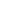 Preferencias para el nacimiento de tu hij@:1) Trabajo de parto e ingreso al recinto hospitalario2) En el hospital / clínica:3) Procedimientos durante el parto:4) Preferencias relacionadas con la atención de _________ (nombre bebé)5.- Preferencias relacionadas en caso de cesárea: Agradeciendo el apoyo y colaboración, saludan afectuosamente:(nombre de madre, padre, pareja, acompañante, etc.)Nombre:Rut: Edad: Fecha de nacimiento:Previsión: Dirección:Teléfono:Nombre Teléfono Lugar del Parto: Fecha de última menstruación:Fecha Probable de Parto: Ginecólogo Matrona Nombre Teléfono 